Iqra National University PeshawarName 		    Ziyad Khan ID                       16910Programed        B.Tech Civil ii Semester  Subject 	   Mechanics of Material. Submitted to     Engr Marvan Raza Exam                 Final Term __________________________________________________________________________     Q no 1 Ans =  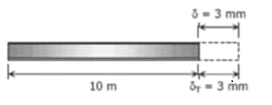 Temp = 25cº3 = (11.7 x 3 = (117000 x =  = 25.641= Tf = 50.641Q no 3 =  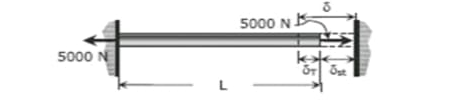 Ans No 3 =   Given data =    External Diameter = 600 mm                          Internal Diameter = 300mm 		  Twisting Moment = 60 kn-mSpan = 5 m G =0.8 x Sol =        Douter   600 x Dinner = 300 x  = 0.03                      Formula                              T = Toque     R = Radius     G = Modula’s OF readies						I = Inertia      R = 60 x T = T = 15.2 Now putting the value Q no 5 = Find Shear force and bending moment diagram of given beam? Ans =        Sol =           =0         180 x 3 +RC (13) – 40 (15) = 0         -540 + 13RC – 600 = 0          RC = 87.69 KN         EFY = 0         RA + RC = 180+40         RA =220 -87.69         RA= 132.31 KN (diagram of question no 5 is given below) 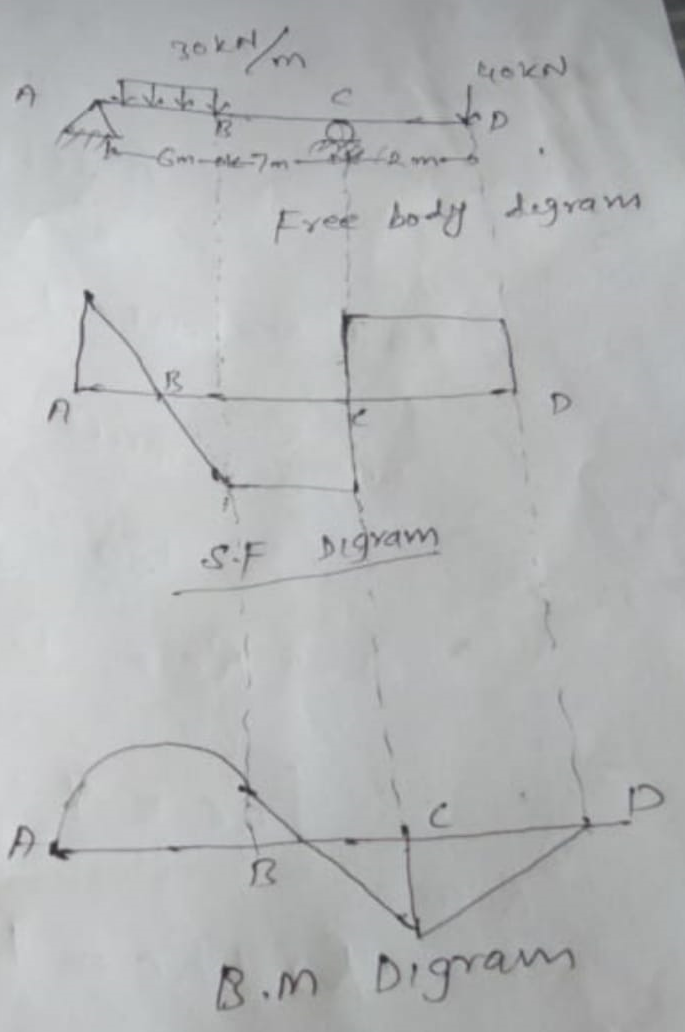 Q no 2 =   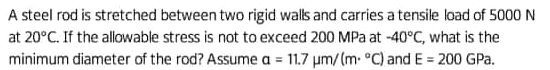 Ans Q no 2 =      Sol =   Stress is not exceed 200mpaDmin =?  E = 200 GpaP = 5000 N Formula     p = -r =     =      2 D = 2 D = 2 D = 1.1134 x D = 11.134 x Q no 4 =   Q no Ans =  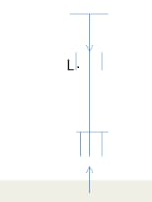 Given Data =         Length = 30 fit                        E = 31000 ksi                       I = 1540                        Area = 160 To find critical buckling load = per   Per =?Slenderness Ratio = Critical buckling loadFormula          Per = Per =  Per = Now I find Slenderness Ratio = Formula    =       =   = 9.67 Ans 